Homework  Summer 2nd Half Term – Godrevy class    Name:                               .After with previous years we have chosen to keep with the format used for homework and hope that it offers you opportunities to support core academic learning but also to be creative and have fun with learning.  The tasks set are optional but it would be good to try at least one PSHE and Topic homework whilst reading remains the single most important thing you can do at home to support your child in school.  The school now subscribes to Seesaw and sometimes teachers may suggest that you post your efforts for topic and Personal Moral Spiritual tasks on your journal otherwise bring them into school. The school continues to use the internet based maths resource, Mathletics, and has now also subscribes to Times Table Rockstars.  You should have logins for both resources (obtainable from Mrs B or your class teacher).  Occasionally teachers may choose to set tasks on Mathletics but if they do not you can practise maths of your choice and Times Table Rockstars is excellent for learning those all-important facts.  Mathletics certificates and times table bands will be awarded in Friday Celebration assemblies. Teachers will also monitor children’s reading records and two children from each class will be selected at the end of term for a trip to Waterstones in Truro to choose a book that the school will pay for.  We hope you have fun supporting learning at home and did I mention that reading is very important.Reading.  Remember reading is probably the most important homework you can do.  Try and read every night even if it is just for 10 minutes.  Sometimes it is also nice to have stories read to you.  It is not the number of books you read that matters as some of you will be reading much longer books than others.  The important things are that you understand what you are reading and enjoy what you are reading.  If this is not the case speak to your teacher because they will do all they can to help you read together at home.  You all have a reading record to track your reading so you don’t need to write anything here and teachers will now be choosing 2 children from each class every half term for the treat to head to Waterstones in Truro to choose a book the school will pay for.Reading.  Remember reading is probably the most important homework you can do.  Try and read every night even if it is just for 10 minutes.  Sometimes it is also nice to have stories read to you.  It is not the number of books you read that matters as some of you will be reading much longer books than others.  The important things are that you understand what you are reading and enjoy what you are reading.  If this is not the case speak to your teacher because they will do all they can to help you read together at home.  You all have a reading record to track your reading so you don’t need to write anything here and teachers will now be choosing 2 children from each class every half term for the treat to head to Waterstones in Truro to choose a book the school will pay for.Reading.  Remember reading is probably the most important homework you can do.  Try and read every night even if it is just for 10 minutes.  Sometimes it is also nice to have stories read to you.  It is not the number of books you read that matters as some of you will be reading much longer books than others.  The important things are that you understand what you are reading and enjoy what you are reading.  If this is not the case speak to your teacher because they will do all they can to help you read together at home.  You all have a reading record to track your reading so you don’t need to write anything here and teachers will now be choosing 2 children from each class every half term for the treat to head to Waterstones in Truro to choose a book the school will pay for.Reading.  Remember reading is probably the most important homework you can do.  Try and read every night even if it is just for 10 minutes.  Sometimes it is also nice to have stories read to you.  It is not the number of books you read that matters as some of you will be reading much longer books than others.  The important things are that you understand what you are reading and enjoy what you are reading.  If this is not the case speak to your teacher because they will do all they can to help you read together at home.  You all have a reading record to track your reading so you don’t need to write anything here and teachers will now be choosing 2 children from each class every half term for the treat to head to Waterstones in Truro to choose a book the school will pay for.Reading.  Remember reading is probably the most important homework you can do.  Try and read every night even if it is just for 10 minutes.  Sometimes it is also nice to have stories read to you.  It is not the number of books you read that matters as some of you will be reading much longer books than others.  The important things are that you understand what you are reading and enjoy what you are reading.  If this is not the case speak to your teacher because they will do all they can to help you read together at home.  You all have a reading record to track your reading so you don’t need to write anything here and teachers will now be choosing 2 children from each class every half term for the treat to head to Waterstones in Truro to choose a book the school will pay for.Personal Moral Spiritual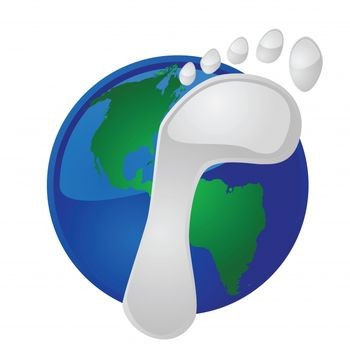 FootprintsRecycle and reuse.We have set this task every time we have had Footprints as our theme but it has produced such wonderful creations that we thought we would do it again.  The challenge is to create something out of materials that would otherwise become waste.  You can turn old boxes into musical instruments, old plastic containers into toys or bird feeders.  There are hundreds of ideas on the internet – what is the most creative way you can turn waste into a new product.My special placeWe didn’t do this one last year but in the past there have been some brilliant entries – on of my favourites from Mrs Tate ‘s daughter Maddy is still on our website Welcome to Gwinear Community Primary School.  The challenge is to create a portfolio of photographs that capture the essence of a special place.  As can be seen in Maddy’s study of Godrevy it is good to take close up, larger landscapes and unusual angles to reveal the different apsects of you place.Amazing Cornwall 3What a place we live in!  How much of it have you seen?  Many members of Godrevy will be standing on top of Brown Willy soon and you could too.  The challenge is to try and visit three amazing places of natural wonder in this county that you have never been to.  To help inspire you I have just asked staff for some suggestions and a list pf 26 places will accompany this homework sheet.  You could continue this challenge through the summer and see how many you can visit – maybe even camp out for the full experience!!Save the ………………………The Earth has undergone 5 periods of mass extinction where many of the animals and plants on it have died out completely.  Some scientists believe we are entering the 6th.  The difference is this one is being caused by a species on the planet – HUMANS!  Last year the Ivory billed woodpecker was declared extinct and the year before saw the last Splendid Poison Frog disappear.  Design a poster to prevent the same happening to a creature/plant of your choice.Personal Moral SpiritualFootprintsCommentCommentCommentCommentOur TopicMessage in a bottle – In our class text Kensuke's Kingdom Michael writes a message in a bottle to his family. Over hundreds of years real messages in bottle were used to relay important information, to seek rescue or to simply send information about themselves to others far away. Can you write your own message in  bottle? Although it's fun to write a message, we now know that putting the bottle into the sea contributes to ocean litter, so bring your bottle into class to show us instead!Flower Scientist – In Science we will be learning about plants and the lifecycle of a flowering plant. Have a go at dissecting a flower and labelling these different parts: petals, anther, style, filament, stem, stigma, ovary, sepal. A tulip or a lily flower works best for this because their reproductive parts are clearly identifiable. If you haven't got a real flower you could draw and label one.DT - sewing skills –In Design Technology we will be continuing our sewing skills to make a product. Can you show me your sewing by making something with fabric and bringing it into class? It could be an item of clothing, something decorative, a piece of artwork... let your imagination run wild! I'm looking forward to seeing your creations. ICT - Make your own computer game.Scratch  https://scratch.mit.edu/ is a free coding site for children.  Go on the website and watch a tutorial for how to make your own stories, games and animations. Have a go yourself! If you manage to make something you would like to share, save your project and you can show it in class. Our TopicCommentCommentCommentCommentMathletics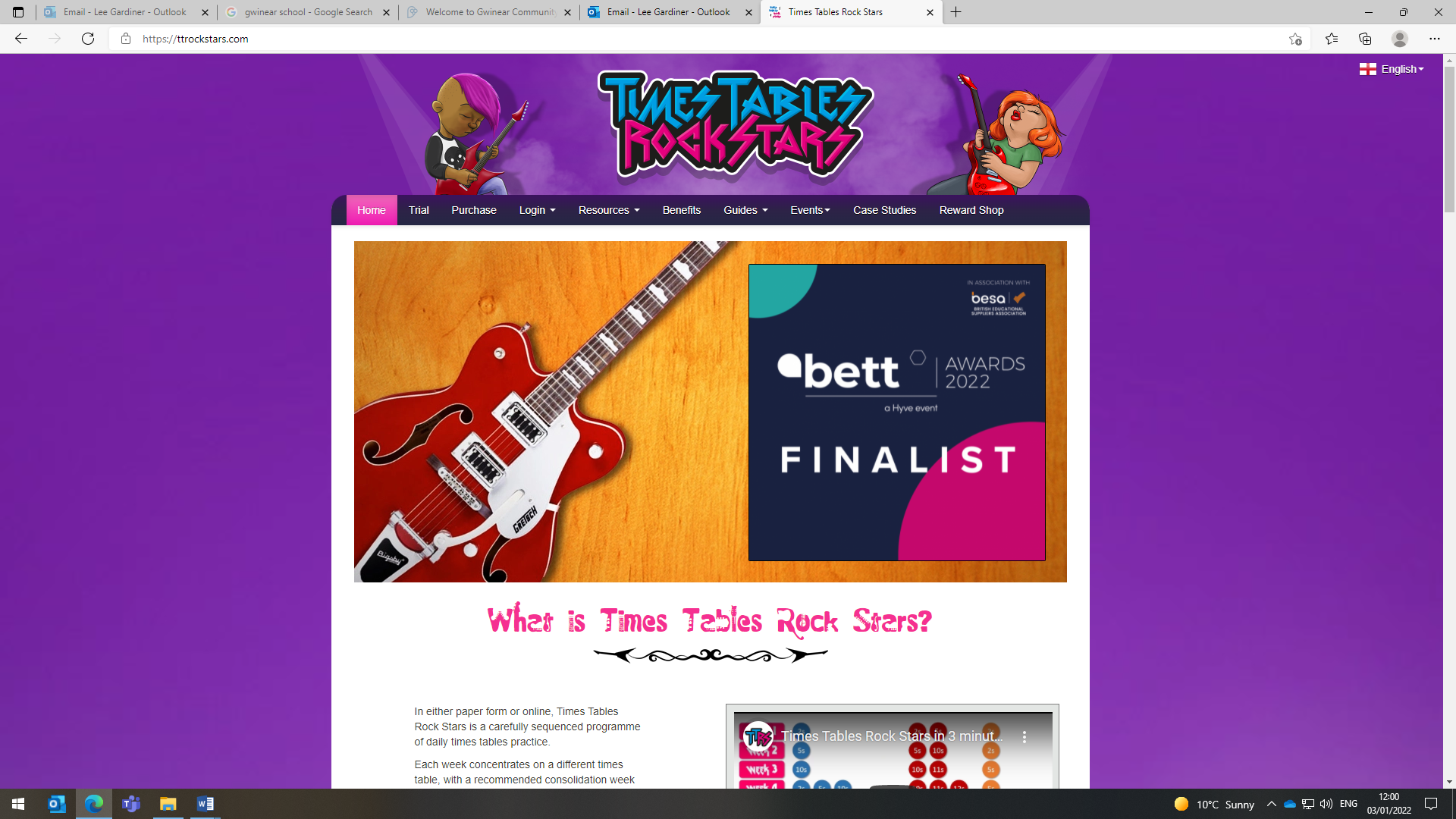 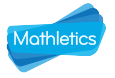 The school has decided to continue to subscribe to mathletics and we also now have Times Table Rockstars.Certificates awarded on Mathletics or Rockstars this term and Karate Bands achieved:The school has decided to continue to subscribe to mathletics and we also now have Times Table Rockstars.Certificates awarded on Mathletics or Rockstars this term and Karate Bands achieved:The school has decided to continue to subscribe to mathletics and we also now have Times Table Rockstars.Certificates awarded on Mathletics or Rockstars this term and Karate Bands achieved:The school has decided to continue to subscribe to mathletics and we also now have Times Table Rockstars.Certificates awarded on Mathletics or Rockstars this term and Karate Bands achieved:MathleticsCommentCommentCommentComment